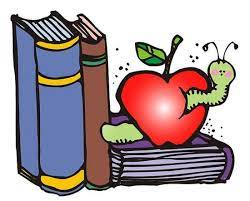 CurriculumCurriculum is an important part of an Early Education program.  It is the basis for developing an effective, developmentally appropriate educational program that includes teaching in all areas, vital to the growth and development of our children.We will use a curriculum that will incorporate hands-on activities with topical and academic subjects, character traits and social skills.We will introduce these concepts through learning centers, circle time, teacher-directed activities, indoor and outdoor play.Our curriculum is designed to meet the needs of each child's developmental potential by introducing, reinforcing and reviewing skills and concepts."...and a little child shall lead them"Isaiah 11:6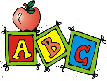 School Staff	Director:	Linda Moreno	Assistant Director/	Teacher:   	Laurie Hernandez	Teachers:	Isabel Blacksher	Maria Flores	Carrie Harrison	Christina Montez	Breanna Vargas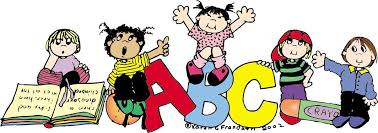 Church StaffChurch Secretary:  Linda KellerShepherd Center is a ministry of Shepherd of Life Lutheran Church.  All families are invited to be a part of this caring faith community.  Stop by the office for more information.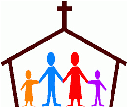 Shepherd CenterPreschool and Day CareA Ministry of Shepherd of LifeLutheran Church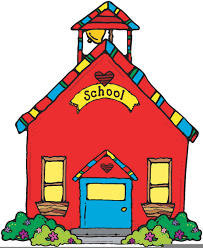 Welcome to Shepherd Center!  We are so glad that you have chosen our center for your child to come and be nurtured, not only in academics, but also in faith.  Once a week we gather in Chapel to sing songs and hear stories about God's great love for us!Please know that you are considered a valued family member of Shepherd of Life and our Shepherd Center Preschool.  If you do not have a church home, please consider making Shepherd of Life a place to help develop not only your children's faith, but yours as well.Blessings to you and your family and we give thanks to God that we can journey in our faith together.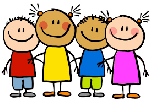 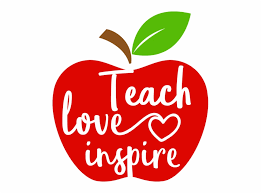 PhilosophyShepherd Center is a Christ-centered Preschool and Day Care.  We seek to nurture your child in a loving and Christian environment and believe that every child deserves to learn and grow at his or her individual rate of understanding and ability.  We are an outreach to the community through Shepherd of Life Lutheran Church.  Your child will learn God's love for them from the teachers and staff through bible stories, songs, and daily prayers.Our program is designed to allow each child to be a creative problem solver and have freedom within boundaries of self-discipline and acceptable social behavior.  A stimulating, appropriate curriculum will be provided for your child to experience, learn from, and enjoy."Blessed are the peacemakers"Mathew 5:9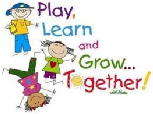 Shepherd CenterSchedule/Hours/Fees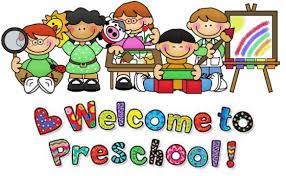 All children bring their own lunch to school.  We provide a morning snack and afternoon snack.  We care for children ages 2 – 6 and assist with Potty training.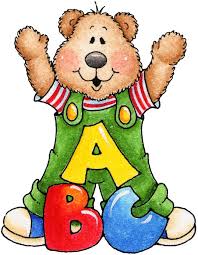 StaffingShepherd Center staff is hired by the Preschool Board.  Teachers and aides are chosen based on previous work experience with young children, and education in Early Childhood Education (E.C.E.).  Our staff meets the State requirements for preschool teachers.  Our staff is warm, loving, and positive.  We strive toward professional growth through E.C.E. resources and literature.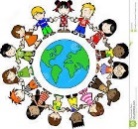      Admission  Shepherd Center welcomes children between the ages of 2 – 6 who are in good health and able to participate in the school program.  Please see the Director for availability.15215 E. Janine Dr.Whittier, CA  90605(562) 693-8969(562) 696-6254 - FaxEmail:  shepherd.center@yahoo.comWebsite:  solwhittier.org/preschool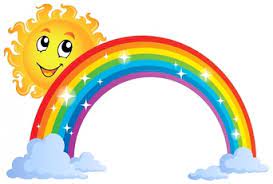 Day Care6:30 am – 6:00 pmDay Care6:30 am – 6:00 pmDay Care6:30 am – 6:00 pmDay Care6:30 am – 6:00 pmDaysFeeDaysFee5 p/t*$6755 n/p**$6953 p/t*$4903 n/p**$5152 p/t*$3902 n/p**$415*p/t = potty trained**n/p = non-potty trained*p/t = potty trained**n/p = non-potty trained*p/t = potty trained**n/p = non-potty trained*p/t = potty trained**n/p = non-potty trainedPreschool9:00 am – 12:00 pmPreschool9:00 am – 12:00 pmPreschool9:00 am – 12:00 pmPreschool9:00 am – 12:00 pm5 p/t*$5755 n/p**$5953 p/t*$3653 n/p**$3852 p/t*$3202 n/p**$335Sibling receives 10% discountChurch Members & Whittier Hospital Employees receive 20% discountNon-refundable Registration/ Renewal fee of $140$95 Material Fee for new and returning studentsExtra Day:  Day Care - $60.00/ Preschool - $50.00Sibling receives 10% discountChurch Members & Whittier Hospital Employees receive 20% discountNon-refundable Registration/ Renewal fee of $140$95 Material Fee for new and returning studentsExtra Day:  Day Care - $60.00/ Preschool - $50.00Sibling receives 10% discountChurch Members & Whittier Hospital Employees receive 20% discountNon-refundable Registration/ Renewal fee of $140$95 Material Fee for new and returning studentsExtra Day:  Day Care - $60.00/ Preschool - $50.00Sibling receives 10% discountChurch Members & Whittier Hospital Employees receive 20% discountNon-refundable Registration/ Renewal fee of $140$95 Material Fee for new and returning studentsExtra Day:  Day Care - $60.00/ Preschool - $50.00